This document is intended to be edited and used to send your members once a traditional Fill the Boot campaign is scheduled. We would encourage that this email is sent to the local/department members along with a copy of the COVID-19 Participant Acknowledgement document. 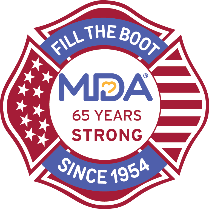 For 66 years, the IAFF has been committed to supporting MDA. But as you know, the COVID-19 pandemic has interrupted some of our affiliates’ efforts to hold Fill the Boot events earlier this year. The Fill the Boot program is so critical to helping find a cure for neuromuscular disease and for addressing the needs of those served by MDA.The fact is, the inability of our affiliates and their departments to conduct traditional Fill the Boot drives has been devasting to MDA, which still must continue to provide vital services for families in need who depend on MDA’s support, especially in these uncertain times In the last several years we have seen remarkable progress and our dedication and support remains consistent even in these challenging times. Even though the boot may look a little different now we can all work together and take action to continue our over 65-year partnership and commitment to MDA until a cure is found.We are excited to announce that the XXX Fire Department and Local XXXX will be showing its support again this year for the Muscular Dystrophy Association (MDA) by participating in an on duty Fill the Boot fundraising campaign on XXX date.It is the top priority of XXX Dept and Local XXXX to provide the safest possible environment for the citizens and its members/firefighters/EMT’s and paramedics; this operation would be no different. We will ensure that we are following all our local and state guidelines when it comes to COVID-19. Take a moment and watch the video of Asher. Every dollar in the boot you all have helped raise has made this progress possible. You should all be very proud.    Asher’s Story https://www.youtube.com/watch?v=V3ik7hRiyBY . Again, the boot may look different this year, but our commitment and dedication to MDA remains consistent. If you have any questions or concerns, please do not hesitate to reach out to me directly. Fraternally, John DoeMDA Coordinator Local XXXX and/or XXX FD